TEMAT LEKCYJNY ZGODNY Z NASZYM PODRĘCZNIKIEM Repetytorium Ósmoklasisty1St  June 2020/ Topic:  Test 4- podstawowy .1St  June 2020/ Topic:  Children’s Day  - notatka i zadanie poniżej.NAJWAŻNIEJSZE INFORMACJE i  ZADANIE: Quizlet: wyszukaj: Repetytorium Ósmoklasisty  - dowolne słówka do powtórzenia Test 4 – podstawowyKSERÓWKA / 3 skany testu 4 (poziom podstawowy) – postaraj się rozwiązać go samodzielnie! SKOPIUJ LINK DO PRZEGLĄDARKI – nagrania / ćw. 1,2,3,4https://drive.google.com/file/d/1dnM01dV3qlcnY4XuzfzB-6SfA832UZcL/view?usp=sharingtradycyjnie proszę o zdjęcia notatki i zadań z wszych ćwiczeń (tylko tych zadanych) - korneliazoltyzdalnelekcje@gmail.com jako zaliczenie lekcji. Topic: Children’s Day									1st  June 2020Notatkę możesz wydrukować lub przepisać – jak wolisz.NOTATKA: Children’s Day 1st June	SKOPIUJ LINK  i obejrzyj filmy związane z naszym tematem:Universal Children's Dayhttps://www.youtube.com/watch?v=bqa5-HYY06oUSA for Africa - We are the World / Michael Jackson – We are the worldhttps://www.youtube.com/watch?v=M9BNoNFKCBIWe are the World Lyrics || We are the Children / Michael Jackson – We are the worldhttps://www.youtube.com/watch?v=HqjYoUbmAPsThe Hug Song  / HAPPY FAMILY DAYhttps://www.youtube.com/watch?v=cq0LszOsqn8TEKST (https://www.tekstowo.pl/piosenka,michael_jackson,we_are_the_world.html)Michael Jackson – We are the worldHOMEWORK: Przepisz wyróżniony poniżej fragment piosenki i zrób do niej plakat na kartce A4 z tekstem w języku angielskim (powyżej przetłumaczona jest piosenka, a w tym jej fragment):We're all a part of God's great big family
And the truth, you know, love is all we needWe are the world
We are the children
We are the ones who make a brighter day, so let's start giving
There's a choice we're making
We're saving our own lives
It's true we'll make a better day, just you and me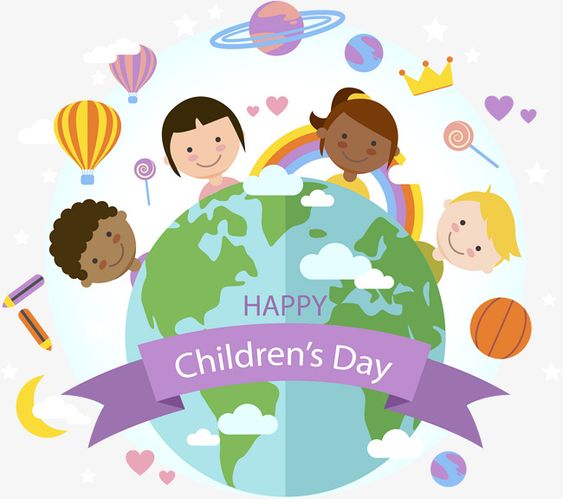 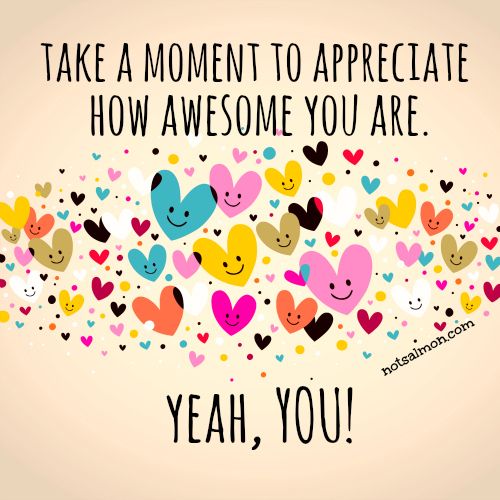 I wish you to…I wish you to…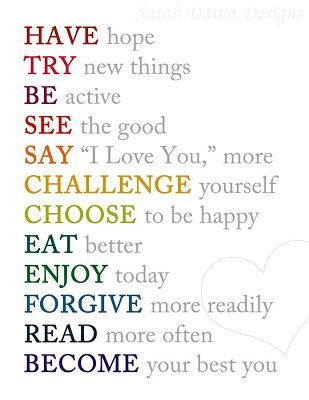 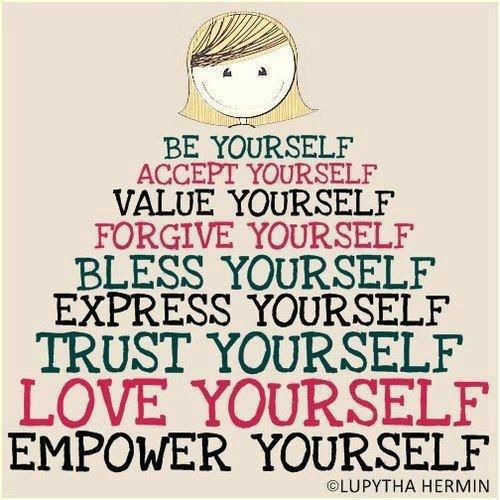 There comes a time
When we heed a certain call
When the world must come together as one
There are people dying
Oh, and it's time to lend a hand to life
The greatest gift of allWe can't go on
Pretending day-by-day
That someone, somewhere soon make a change
We're all a part of God's great big family
And the truth, you know, love is all we needWe are the world
We are the children
We are the ones who make a brighter day, so let's start giving
There's a choice we're making
We're saving our own lives
It's true we'll make a better day, just you and meOh, send them your heart
So they know that someone cares
And their lives will be stronger and free
As God has shown us by turning stones to bread
And so we all must lend a helping handNadchodzi taki czas, w którym stajemy się wrażliwi na pewne wołanie
Kiedy świat musi stać się jednością
Są gdzieś umierający ludzie
Pora podać im swoją pomocną dłoń
Najwspanialszy ze wszystkich możliwych darów

Nie możemy nadal udawać, dzień po dniu
Że ktoś, gdzieś wkrótce zmieni świat w lepsze miejsce
Wszyscy jesteśmy częścią wielkiej Bożej rodziny
I ty wiesz, jaka jest prawda - miłość jest wszystkim, czego potrzebujemy

Jesteśmy światem, jesteśmy dziećmi
Jesteśmy tymi, którzy rozpogadzają dzień
Więc zacznijmy poświęcać się dla innych
Jest wybór, który podejmujemy
Ratujemy życia
To prawda, sprawimy, że ten dzień będzie lepszy
Tylko ty i ja

Więc okaż im swoje serce
Żeby zobaczyli, że ktoś przejmuje się ich losem
A staną się silniejsi i wolni
Tak jak pokazał nam to Bóg
Przemieniając skałę w chleb
Tak my wszyscy musimy wyciągnąć do nich pomocną dłoń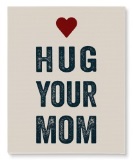 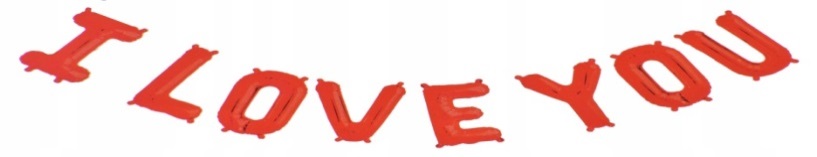 HAPPY FAMILY DAY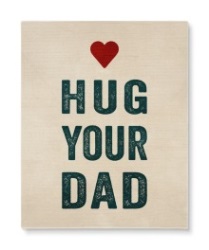 proszę o zdjęcia notatki i zadań (tylko tych zadanych) korneliazoltyzdalnelekcje@gmail.com jako zaliczenie lekcji